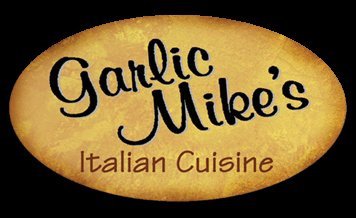 Application forEmploymentWelcome to Garlic Mikes.  Prior to completing the application for employment, please understand that we are serious about creating a productive working environment for our staff and maintaining the highest levels of quality, service and attention for our guests. We want you to understand that we also believe in living our values, some of which are:We believe that good enough isn’t.We believe in doing business in a professional and orderly manner.We believe in honesty and integrity.We believe that only a happy and professional staff can give the level of personal service we demand.We believe in the ongoing training and development of our staff and see it as a worthy investment in the future of the company.We believe in providing our legendary service – the unique sort of personal care and attention that our guests tell stories about.We believe that everyone is capable of being an A+ player.If this feels like an environment for you, please complete the attached application.Garlic Mike’s - Application for Employment
We consider applicants for all positions without regard to race, color, religion, sex, national origin, age, disability, veteran status or any other legally protected status.** PLEASE PRINT CLEARLY **Position(s) applied for  	  Date  	/	/	  	How did you find out about this job?      Newspaper   Employee   Walk-in    Relative    Other  	Why are you seeking a new job at this time? 	 Applicant Information						 First Name  	  Middle  	  Last  		Street Address  	  Social Security No.  	City/State/Zip  	  Phone  (____) 	If hired, do you have a reliable means of transportation to get to work?    Describe  	Are you at least 18 years old? 	    If you are under 18 years of age, can you furnish a work permit? 	If the job you are applying for requires driving: Driver’s License No.     	                 State  	  Expiration Date  	Are you legally eligible for employment in the U.S.?   (Proof of U.S. citizenship or immigration status is required if hired.)Have you been convicted of a crime? (Massachusetts applicants should not include misdemeanor convictions; California applicants should not include marijuana-related convictions that occurred more than 2 years prior to the application date.)      Yes      No     If yes, state the nature of the offense and disposition of the case. Include dates and places.  (NOTE: The existence of a criminal record does not constitute an automatic bar to employment.)List any special skills or training:  		Are you a veteran? ___________________ If yes, give dates of service:  From ______________To ___________________________ Employment Information						 Are you seeking full time, part time or temporary employment?      	                                        What hours and shift(s) would you prefer to work? 	List times you are not available to work?  	Are you willing to work overtime?       Weekends?        Holidays?           .Are you currently employed?       If hired, when would you be able to start?  	Have you ever worked for this organization before?      If yes, name used:  	List any friends or relatives employed by this company:  	Have you ever been discharged or asked to resign from any position?                     If yes, please describe:  	Education (circle highest level achieved)						 Elementary:         1   2   3   4   5   6   7   8        Secondary:   9   10   11   12   G.E.D     	College:   1   2   3   4   5   6   7   8Name of School:  		Name of School:  		Name of School: 	 Location of School:  		Location of School: 		Location of School:  	If in high school, are you enrolled in a recognized co-op program?   Yes   No		Degree & Major:  	If yes, identify program and school:  				Minor:  	  Work History (please begin with most recent)						 For references purposes: Have you worked for any of these organizations or attended school under a different name?                  If yes, give name and organization(s) 	May we contact the employers listed above?         If not, list the employers you do not wish us to contact and why:Authorizations & At-Will Employment Agreement (please read carefully, then sign and date below)						 I certify that I have personally completed this application. I declare that the information provided in this employment application is true and complete and I understand that any false information or significant omissions may disqualify me from further consideration for employment and may be justification form my dismissal from employment if discovered at a later date. I agree to immediately notify this company if I should be convicted of a crime while my job application is pending or during my employment, if hired.I authorize this company to make an investigation of all information contained in this employment application and I release from liability all companies and corporations supplying such information. I understand any false answers, statements, or implications made by me on this application or other required documents shall be considered sufficient cause for denial of employment or discharge. I specifically authorize and direct my current and former employers to supply employment-related information to this company and do hereby release my current and former employers from liability for providing information to this company.  Upon termination of my employment for whatever reason, I release this company from all liability for supplying any information concerning my employment to any potential employer. I authorize this company, if applicable, to request a copy of my credit report, motor vehicle driving record, and any other investigative report deemed necessary through various third party sources. As required by law, upon request within a reasonable period of time, I will be notified as to the nature and scope of such investigations. I hereby agree to submit to any drug test required of me, whether prior to my employment or if employed by Garlic Mike’s at any time thereafter. If requested, I will take a post-job offer physical examination and my employment, in the event I receive medical treatment for any condition, including a physical, psychological, emotional, or psychiatric condition that is job-related, I hereby authorize the limited release and exchange of such medical information relating to my condition between the treatment provider and a company-designated physician.AT-WILL EMPLOYMENT AGREEMENTI understand and agree that nothing contained in this application, or conveyed during any interview is intended to create an employment contract between Garlic Mike’s and me. In addition, I understand and agree that if you employ me, in consideration of my employment, my employment and compensation will be at-will, for no definite period of time, and may be terminated at any time, for any reason, or for no reason at all. I understand that only the company’s President is authorized to change the employment-at-will status and such a change can only be done in writing.  I have read, understand, and agree to the above.Signature 	  Date  	Name (please print) 	  Company  	  Phone No. with Area Code  (             )		Address  	  City/State/Zip  		Dates of Employment:  From  	  To  	  Salary:  Beginning  	  Ending  		Job Title  	  Supervisor’s Name & Title  		Describe duties briefly:  		Specific reason for leaving:  	2.	Company  	  Phone No. with Area Code  (             )		Address  	  City/State/Zip  		Dates of Employment:  From  	  To  	  Salary:  Beginning  	  Ending  		Job Title  	  Supervisor’s Name & Title  		Describe duties briefly:  		Specific reason for leaving:  	3.	Company  	  Phone No. with Area Code  (             )		Address  	  City/State/Zip  		Dates of Employment:  From  	  To  	  Salary:  Beginning  	  Ending  		Job Title  	  Supervisor’s Name & Title  		Describe duties briefly:  		Specific reason for leaving:  	4.	Company  	  Phone No. with Area Code  (             )		Address  	  City/State/Zip  		Dates of Employment:  From  	  To  	  Salary:  Beginning  	  Ending  		Job Title  	  Supervisor’s Name & Title  		Describe duties briefly:  		Specific reason for leaving:  		